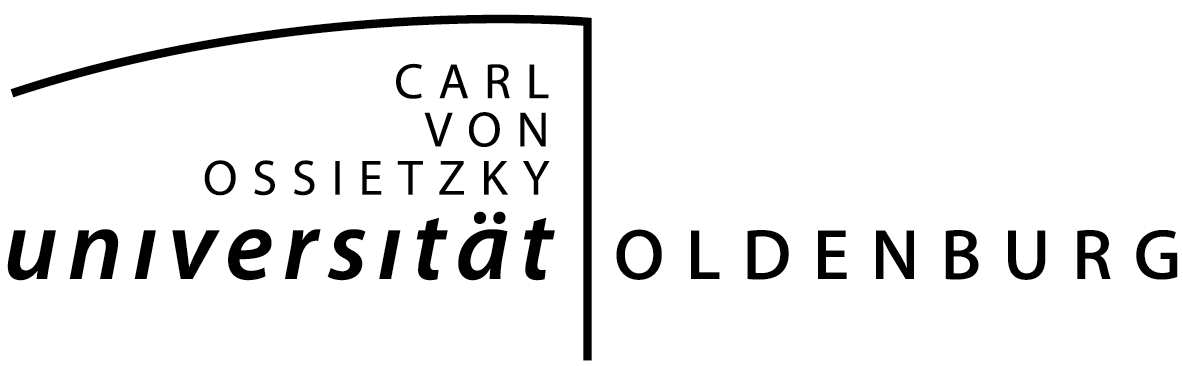  Humanmedizin			An das Akademische Prüfungsamt, z. Hd. 	            Bitte zuständige/n Sachbearbeiter/in eintragen.Antrag auf Ausstellung der Äquivalenzbescheinigungfür den Ersten Abschnitt der Ärztlichen Prüfung   In Summe sind mindestens 60 % der Prüfungsfragen der 8 Fächer gemäß § 22 ÄAppO aus den 12 schriftlichen Modulprüfungen der Module 1.1 bis 3.4 korrekt beantwortet.   Alle OSCEs (Anzahl abhängig vom Studienverlauf) sind mit mindestens Note 4 bestanden.Bewertung der schriftlichen Prüfungen:          		     									 	Note (2-fach Gewichtung)				                 Bewertung der mündlich-praktischen Prüfungen:                       Note (1-fach Gewichtung)Gesamtnote: 							             Datum		Name der/des Prüfenden (Blockschrift)/Stempel		       UnterschriftName, Vorname:Name, Vorname:Name, Vorname:Telefonnr.:Telefonnr.:E-Mail:E-Mail:Matrikelnr.:Ich beantrage die Ausstellung der Äquivalenzbescheinigung. Folgende Leistungen wurden von mir erbracht:   Ausbildung in erster Hilfe gemäß § 5 ÄAppO   Krankenpflegedienst gemäß § 6 ÄAppO   Die mit mindestens Note 4 bestandenen Klausuren der Module 1.1 ‐ 3.4    Die        mit mindestens Note 4 bestandenen 6 Semester-OSCEs der Studienjahre 1 ‐ 3 (wenn in Jahr 3 kein Groningen‐Austausch                 absolviert wurde) oder        mit mindestens Note 4 bestandenen 4 Semester-OSCEs der Studienjahre 1 und 2 (wenn in Jahr 3 ein Jahr Groningen‐             Austausch absolviert wurde) oder        mit mindestens Note 4 bestandenen 4 Semester-OSCEs der Studienjahre 1 und 2 und ein Semester-OSCE aus dem 3.             Studienjahr (wenn in Jahr 3 ein halbes Jahr Groningen‐Austausch absolviert wurde) oder        mit mindestens Note 4 bestandenen 3 Jahres-OSCEs der Studienjahre 1 - 3 (wenn in Jahr 3 kein Groningen-Austausch              absolviert wurde) oder        mit mindestens Note 4 bestandenen 2 Jahres-OSCEs der Studienjahre 1 und 2 (wenn in Jahr 3 mindestens ein Semester             Groningen-Austausch absolviert wurde).   Mit mindestens Note 4 bestandenes Vorklinisches WahlfachThema des Wahlfachs:          Bestandene Portfolios Professionelle Entwicklung der Studienjahre 1 ‐ 3.Ich beantrage die Ausstellung der Äquivalenzbescheinigung. Folgende Leistungen wurden von mir erbracht:   Ausbildung in erster Hilfe gemäß § 5 ÄAppO   Krankenpflegedienst gemäß § 6 ÄAppO   Die mit mindestens Note 4 bestandenen Klausuren der Module 1.1 ‐ 3.4    Die        mit mindestens Note 4 bestandenen 6 Semester-OSCEs der Studienjahre 1 ‐ 3 (wenn in Jahr 3 kein Groningen‐Austausch                 absolviert wurde) oder        mit mindestens Note 4 bestandenen 4 Semester-OSCEs der Studienjahre 1 und 2 (wenn in Jahr 3 ein Jahr Groningen‐             Austausch absolviert wurde) oder        mit mindestens Note 4 bestandenen 4 Semester-OSCEs der Studienjahre 1 und 2 und ein Semester-OSCE aus dem 3.             Studienjahr (wenn in Jahr 3 ein halbes Jahr Groningen‐Austausch absolviert wurde) oder        mit mindestens Note 4 bestandenen 3 Jahres-OSCEs der Studienjahre 1 - 3 (wenn in Jahr 3 kein Groningen-Austausch              absolviert wurde) oder        mit mindestens Note 4 bestandenen 2 Jahres-OSCEs der Studienjahre 1 und 2 (wenn in Jahr 3 mindestens ein Semester             Groningen-Austausch absolviert wurde).   Mit mindestens Note 4 bestandenes Vorklinisches WahlfachThema des Wahlfachs:          Bestandene Portfolios Professionelle Entwicklung der Studienjahre 1 ‐ 3.Ich beantrage die Ausstellung der Äquivalenzbescheinigung. Folgende Leistungen wurden von mir erbracht:   Ausbildung in erster Hilfe gemäß § 5 ÄAppO   Krankenpflegedienst gemäß § 6 ÄAppO   Die mit mindestens Note 4 bestandenen Klausuren der Module 1.1 ‐ 3.4    Die        mit mindestens Note 4 bestandenen 6 Semester-OSCEs der Studienjahre 1 ‐ 3 (wenn in Jahr 3 kein Groningen‐Austausch                 absolviert wurde) oder        mit mindestens Note 4 bestandenen 4 Semester-OSCEs der Studienjahre 1 und 2 (wenn in Jahr 3 ein Jahr Groningen‐             Austausch absolviert wurde) oder        mit mindestens Note 4 bestandenen 4 Semester-OSCEs der Studienjahre 1 und 2 und ein Semester-OSCE aus dem 3.             Studienjahr (wenn in Jahr 3 ein halbes Jahr Groningen‐Austausch absolviert wurde) oder        mit mindestens Note 4 bestandenen 3 Jahres-OSCEs der Studienjahre 1 - 3 (wenn in Jahr 3 kein Groningen-Austausch              absolviert wurde) oder        mit mindestens Note 4 bestandenen 2 Jahres-OSCEs der Studienjahre 1 und 2 (wenn in Jahr 3 mindestens ein Semester             Groningen-Austausch absolviert wurde).   Mit mindestens Note 4 bestandenes Vorklinisches WahlfachThema des Wahlfachs:          Bestandene Portfolios Professionelle Entwicklung der Studienjahre 1 ‐ 3.Ich beantrage die Ausstellung der Äquivalenzbescheinigung. Folgende Leistungen wurden von mir erbracht:   Ausbildung in erster Hilfe gemäß § 5 ÄAppO   Krankenpflegedienst gemäß § 6 ÄAppO   Die mit mindestens Note 4 bestandenen Klausuren der Module 1.1 ‐ 3.4    Die        mit mindestens Note 4 bestandenen 6 Semester-OSCEs der Studienjahre 1 ‐ 3 (wenn in Jahr 3 kein Groningen‐Austausch                 absolviert wurde) oder        mit mindestens Note 4 bestandenen 4 Semester-OSCEs der Studienjahre 1 und 2 (wenn in Jahr 3 ein Jahr Groningen‐             Austausch absolviert wurde) oder        mit mindestens Note 4 bestandenen 4 Semester-OSCEs der Studienjahre 1 und 2 und ein Semester-OSCE aus dem 3.             Studienjahr (wenn in Jahr 3 ein halbes Jahr Groningen‐Austausch absolviert wurde) oder        mit mindestens Note 4 bestandenen 3 Jahres-OSCEs der Studienjahre 1 - 3 (wenn in Jahr 3 kein Groningen-Austausch              absolviert wurde) oder        mit mindestens Note 4 bestandenen 2 Jahres-OSCEs der Studienjahre 1 und 2 (wenn in Jahr 3 mindestens ein Semester             Groningen-Austausch absolviert wurde).   Mit mindestens Note 4 bestandenes Vorklinisches WahlfachThema des Wahlfachs:          Bestandene Portfolios Professionelle Entwicklung der Studienjahre 1 ‐ 3.                                                                                                                                                     Unterschrift der/des Studierenden                                                                                                                                                                                                                                                                       Unterschrift der/des Studierenden                                                                                                                                                                                                                                                                       Unterschrift der/des Studierenden                                                                                                                                                                                                                                                                       Unterschrift der/des Studierenden                                                                                                                  